RESULTADO – TOMADA DE PREÇO023911EM51838HEAPA2O Instituto de Gestão e Humanização – IGH, entidade de direito privado e sem fins lucrativos,classificado como Organização Social, vem tornar público o resultado da Tomada de Preços, com afinalidade de adquirir bens, insumos e serviços para o HEAPA - Hospital Estadual de Aparecida deGoiânia, com endereço à Av. Diamante, s/n - St. Conde dos Arcos, Aparecida de Goiânia/GO, CEP:74.969-210.Art. 10º Não se exigirá a publicidade prévia disposta no artigoII. EMERGÊNCIA: Nas compras ou contratações realizadas em caráter de urgência ou emergência,caracterizadas pela ocorrência de fatos inesperados e imprevisíveis, cujo não atendimento imediatoseja mais gravoso, importando em prejuízos ou comprometendo a segurança de pessoas ouequipamentos, reconhecidos pela administração.Bionexo do Brasil LtdaRelatório emitido em 09/11/2023 11:12CompradorIGH - HUAPA - HOSPITAL DE URGÊNCIA DE APARECIDA DE GOIÂNIA (11.858.570/0004-86)AV. DIAMANTE, ESQUINA C/ A RUA MUCURI, SN - JARDIM CONDE DOS ARCOS - APARECIDA DE GOIÂNIA, GO CEP:74969-210Relação de Itens (Confirmação)Pedido de Cotação : 321816810COTAÇÃO Nº 51838 - MATERIAL MÉDICO - HEAPA NOV/2023Frete PróprioObservações: *PAGAMENTO: Somente a prazo e por meio de depósito em conta PJ do fornecedor. *FRETE: Só serãoaceitas propostas com frete CIF e para entrega no endereço: AV. DIAMANTE, ESQUINA C/ A RUA MUCURI, JARDIMCONDE DOS ARCOS, AP DE GOIÂNIA/GO CEP: 74969210, dia e horário especificado. *CERTIDÕES: As CertidõesMunicipal, Estadual de Goiás, Federal, FGTS e Trabalhista devem estar regulares desde a data da emissão daproposta até a data do pagamento. *REGULAMENTO: O processo de compras obedecerá ao Regulamento deCompras do IGH, prevalecendo este em relação a estes termos em caso de divergência.Tipo de Cotação: Cotação EmergencialFornecedor : Todos os FornecedoresData de Confirmação : TodasFaturamentoMínimoValidade daPropostaCondições dePagamentoFornecedorPrazo de EntregaFrete ObservaçõesMedlinn Hospitalares Ltda -MeGOIÂNIA - GOADEMILTON DANTAS -5dias após1R$ 1.000,000030/11/202330 ddlCIFnullconfirmação6239454005comercial@medlinn.com.brMais informaçõesProgramaçãode EntregaPreço PreçoUnitário FábricaProdutoCódigoFabricante Embalagem Fornecedor Comentário JustificativaRent(%) Quantidade Valor Total UsuárioAGULHA DEPLEXOSTIMUPLEX A2G X 80 07MMX221MM PLEXOBRAQUIAL PORVIA POSTERIOREM ADULTOS,BLOQUEIO DOCOMPARTIMENTODO SOAS,BLOQUEIO DONERVOISQUIATICO PELATECNICA DELABAT,;1- Não atende acondição depagamento/prazo.2 - Não atende oprazo de entrega,pedidoemergencial. 3 -Respondeu freteFOB.Rosana DeOliveiraMouraAGULHA DERAQUIMedlinnHospitalaresLtda - MeR$R$R$238792-UNDnull150 Unidade22G,99,0000 0,000014.850,0000UNISIS09/11/202311:10SUBGLUTEALATERAL DEPACIENTESADULTOS NÃOOBESOS.TotalParcial:R$1150.050.014.850,0000Total de Itens da Cotação: 18Total de Itens Impressos: 1TotalGeral:R$14.850,0000Clique aqui para geração de relatório completo com quebra de página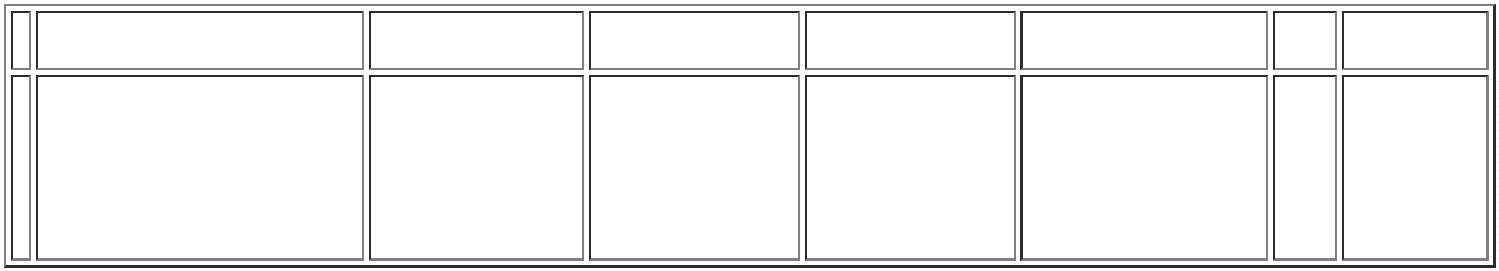 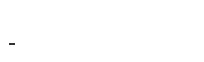 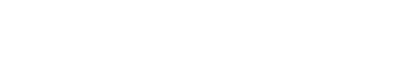 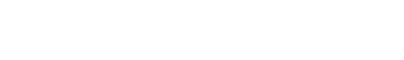 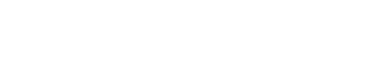 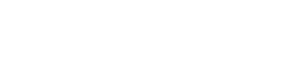 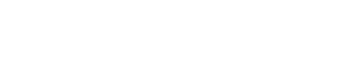 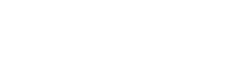 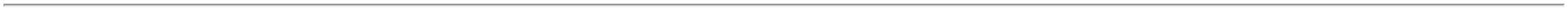 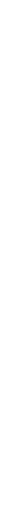 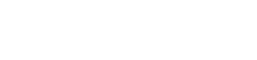 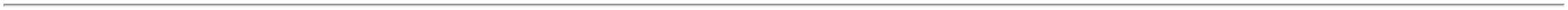 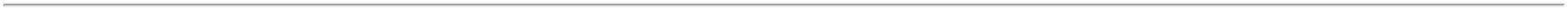 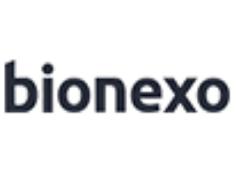 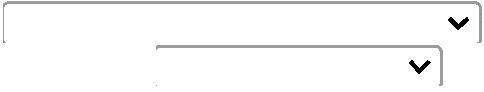 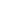 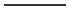 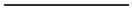 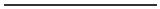 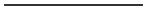 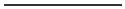 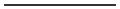 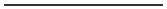 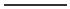 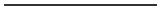 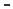 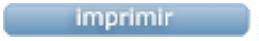 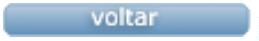 